      ОАО «Азнакаевский завод Нефтемаш» инициировал создание в городе Азнакаево первого в Республике Татарстан  парка культуры и отдыха для людей с ограниченными возможностями.Главным направлением данного проекта является решение проблемы восстановления индивидуальной и общественной ценности инвалидов, расширения их жизненного пространства.      Создание для людей с ограниченными возможностями благоприятной психологической среды; приобщение инвалидов к активному образу жизни, физической культуре, спорту; расширение круга общения инвалидов; оздоровление людей с ограниченными возможностями; преодоление психологического дискомфорта в общении с больными и здоровыми сверстниками; осознание инвалидами своей значимости в коллективе – вот основные цели и задачи проекта.    Парк планируется разместить за городским Дворцом Культуры, в тихом, уютном и спокойном месте, но в то же время близко от центра города. Удобное месторасположение обеспечит транспортную доступность и посещаемость парка. Проект предполагает строительство развлекательной площадки с размещением аттракционов, волейбольно-баскетбольной площадки, летнего кафе, санузла, беседок и фонтана. Одним словом, планируется создать все благоприятные санитарно-гигиенические условия, предназначенные для игр, развлечений, занятий физкультурой и проведения культурно-просветительных мероприятий для людей с ограниченными возможностями.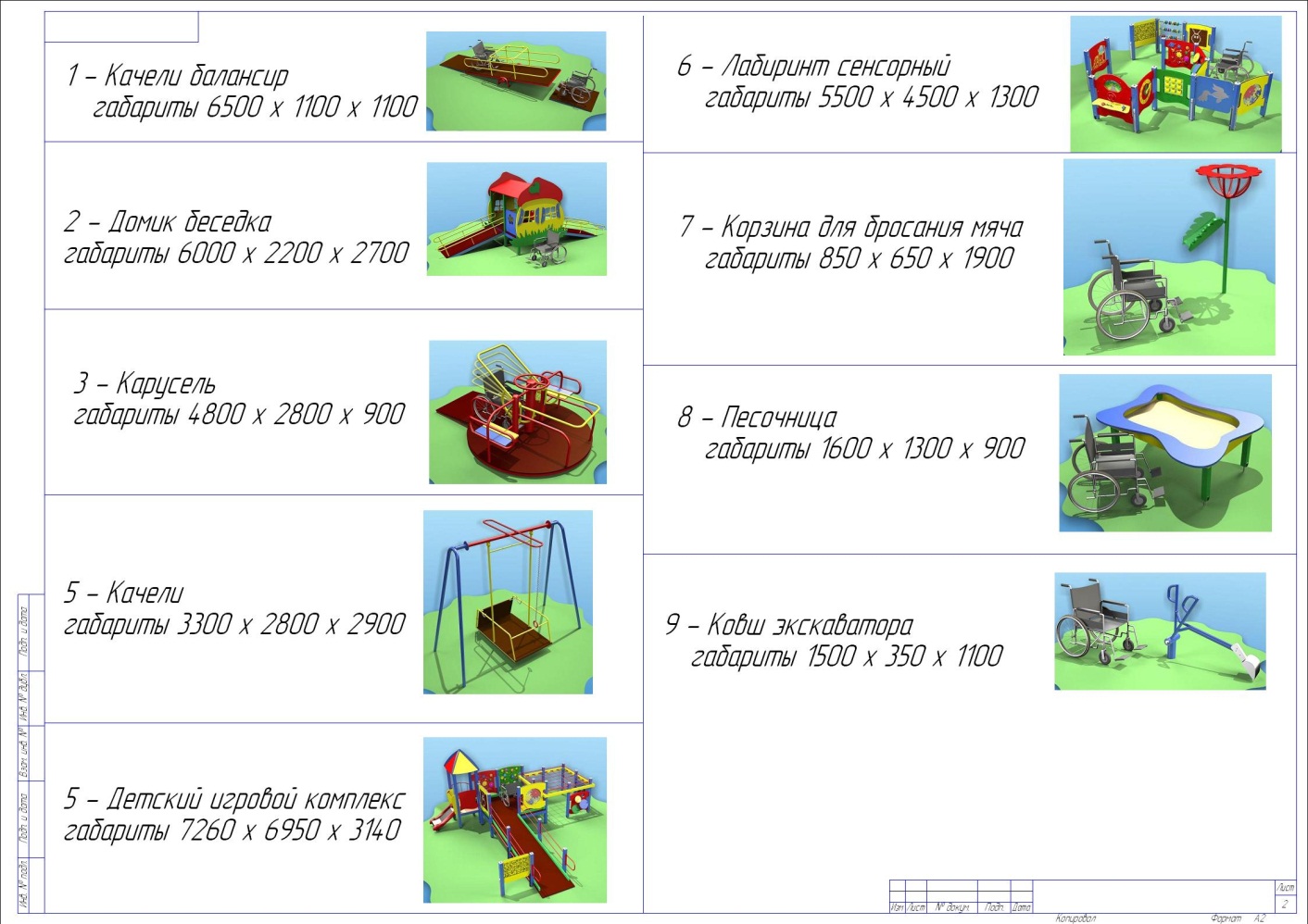 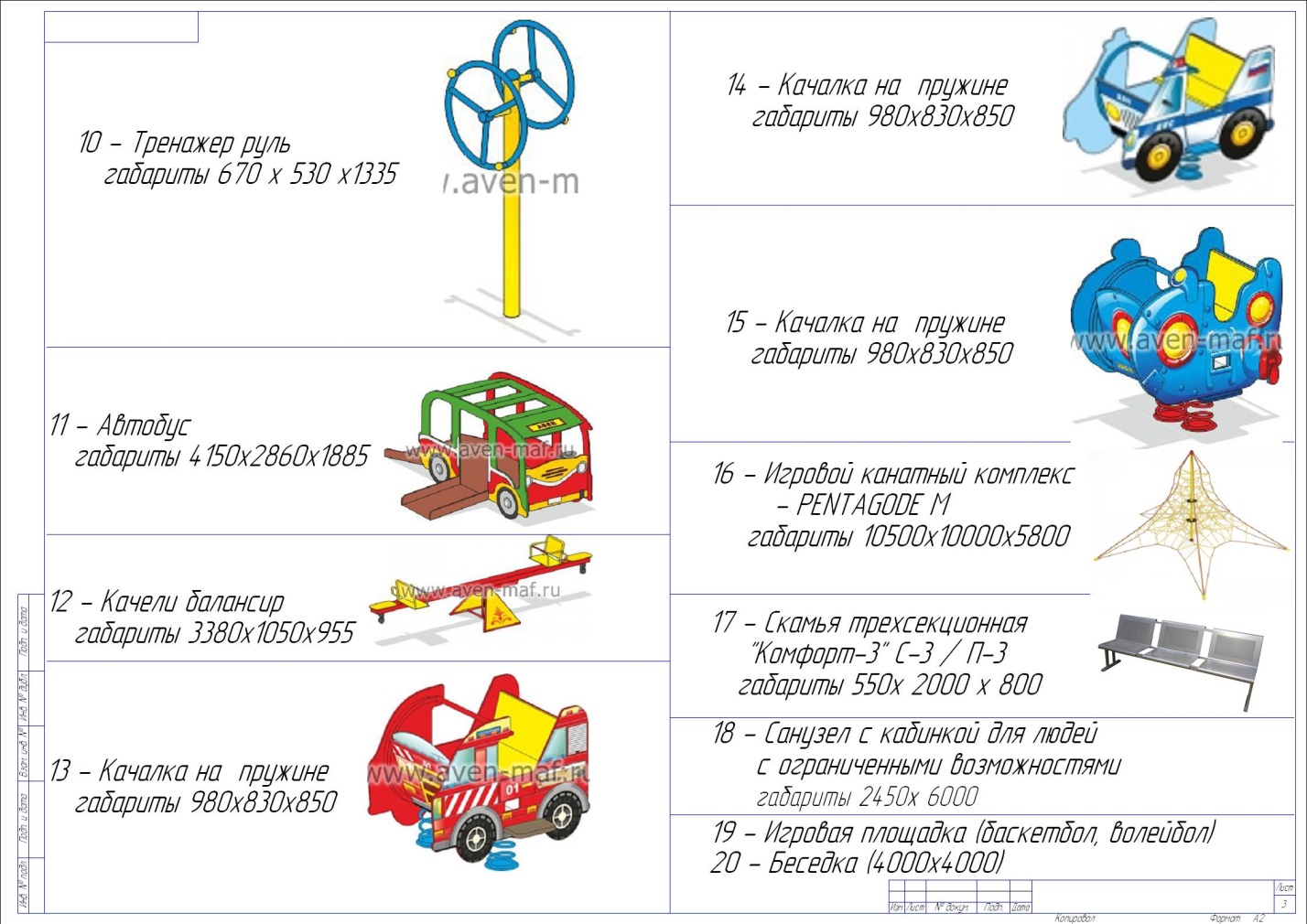      Отдел социальной защиты Министерства труда и социальной защиты Республики Татарстан в Азнакаевском районе объявляет конкурс на лучшее название Парка культуры и отдыха  для  людей с ограниченными возможностями в городе Азнакаево.      Письменные и устные предложения принимаются до 15 августа 2015 года по адресу: г.Азнакаево, ул.Булгар, д.9, тел. 7-25-10, 7-14-25.      Учитывая социальную значимость данного проекта, Азнакаевский районный Совет,  обращается ко всем гражданам с предложением принять активное участие в строительстве парка, внести свой посильный вклад в это благое дело и призывает перечислить на счет благотворительного фонда «Азнакаево» денежные средства:Реквизиты  для перечисления:Фонд «Азнакаево» Азнакаевского муниципального  района423330, Республика Татарстан,  г.Азнакаево. ул.С.Садыковой, д.2АРасчетный счет  № 40703810908060000009ОАО «Ак Барс» Банк г.КазаньИНН/КПП 1643209924/164301001ОГРН 1141600003951Кор.счет 30101810000000000805БИК 049205805Тел.(885592)7-52-37, факс 7-48-98С пометкой  «Парк для людей с ограниченными возможностями»     По всем  возникшим вопросам   можно обращаться  по телефонам:Гарифуллина Эльза Анисовна – руководитель проекта, технический директор  ОАО «Азнакаевский завод Нефтемаш» 8 919 688 5961 ;Шарафутдинова Сирина Фавадисовна – главный  архитектор, начальник отдела архитектуры и инфраструктурного развития  Исполнительного комитета Азнакаевского МР -  8 917 2800492;Камалов Фандус Мухаметфатихович – начальник  отдела социальной  защиты Министерства  труда и социальной защиты Республики Татарстан  в Азнакаевском районе 8(85592) 7-25-10, 7-14-25;Шакуров Расых Ахатович – руководитель Исполнительного комитета города Азнакаево Азнакаевского  муниципального района 8(85592) 7-25-85. 